常州瑞和泰春节在职职工商品方案表（一）瑞和泰作为一家在常州市场生存了122年历史的百年老店，陪伴了几代常州人的生活，即便市面上出现各式各样的零售门店，我们的顾客依然会怀有浓烈的情怀和信任感。一百多年来瑞和泰经历了许多的变革及转型，也正是靠着一代代常州市民给予的支持，才在市场的风雨中走到今天。从1901年两位普通常州百姓的一拍即合，在西瀛里开出第一家前店后坊的铺子，发展到今天瑞和泰已具有年销售4.27亿，门店四十一家，遍布常州城各个角落的一个规模型连锁企业，其中的艰辛包含着一代代瑞和泰人的坚守及付出。近年来，面对风云变化的零售市场，线上零售越来越多的扩大市场份额，给我们这样的本地老字号企业带来了很大的挑战。我们强练内功，通过不断的开拓与创新，积极推进企业的转型升级步伐，集全公司之力加速线上线下的快速融合，就是想在如今变化莫测的市场中继续占有一席之地。当前零售业的转型升级进入新的阶段，网络零售和实体零售从水火不容到你中有我、我中有你，线上线下的关系开始重塑。网络零售企业快速扩展线下渠道，像阿里巴巴收购大润发，京东收购永辉，同时实体零售企业的数字化建设也在加快，全渠道发展成为一种趋势。瑞和泰作为一家纯本地线下超市，也由单一业态向多业态发展，由单一零售向零售与服务，互联网+等多渠道并重发展。我们不仅在美团、饿了么等多个平台上线商品，更在公众号“瑞和泰”开设官方商城，在抖音开设“常州瑞和泰”、微博开设“爱上瑞和泰”，全力进军线上平台。今年瑞和泰全年设置了26档活动主题，大节不少，小节不断，通过增加活动的频次，积极与供应商进行洽谈，争取更优质的资源、赠品、新品等，将电商活动也纳入了全年工作目标，线上线下同时享受，惠及每一位瑞和泰的顾客。对于目前火爆的直播销售，瑞和泰也在积极跟进，积极转型，从2月份开始，我们在有赞爱逛直播平台上就开展了近150次直播，至少保证一周两次常规的直播活动，而我们优选的商品不仅有经过多方洽谈争取来的品牌方低价及赠品资源，更有我们精挑细选的网红商品、民生商品、进口商品，更多高品质低价商品在“小瑞直播间”与消费者见面。直播是一种新趋势，酒香也怕巷子深，瑞和泰正在尝试用更多的新媒体渠道，让常州消费者了解我们，了解我们的商品、了解我们的品质及特色，瑞和泰不仅有日积月累的南北货口碑商品，更有高品质低价格的网红商品，生鲜商品，这也是我们一直在努力转型的一个方向。生鲜是目前零售卖场的一个新的增长点，是贴近消费者的一个新契机，熟食、生鲜、烘焙，围绕着大家的一日三餐，为消费者提供生活的便捷。如何更好的满足不同消费者的需求，今年瑞和泰也将此列入全年工作目标，我们从每个月出发，根据时令特色，将特色水果、节令食品列入每月商品目录，使消费者可以第一时间接触到更高品质，更全种类的生鲜蔬果，尝新尝鲜，以满足消费者的口感为己任。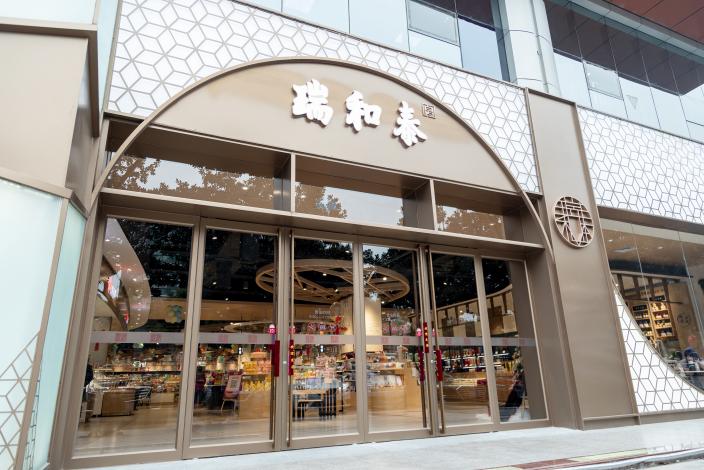 零售的关键是消费者，最大的变量和决定因素更是消费者，是我们忠实的顾客。如何提升瑞和泰的服务水平，也是我们今年主推的一大举措。我们只有狠抓服务提升，从服务举措、员工提升、客户体验及自我评估入手，真正做到提升企业服务质量，创新服务内容，让消费者-----我们的衣食父母感受到瑞和泰细致入微的关怀。现在当大家走入瑞和泰门店，我们可以稍稍留意到一些的小细节，为顾客提供的冰袋服务、一次性手套、纸巾服务、分类包装服务、雨伞租借服务、定期举办的新品试吃、生鲜区赠送葱蒜等，小细节、小便利是我们新的尝试，而对于瑞和泰南北货等需要烹调的食材，我们对员工也进行了专业培训，大家有需要可以咨询营业员，进行烹调指导，商品指导，不仅仅让消费者买的放心，更要让消费者买回去食用开心。我们今年积极推出社群服务，利用门店分布区域广的一个特点，建立顾客社群，对于一些购物不便的特殊顾客给予送货，顾客有特别的商品需求，健康食品、网红商品等，社群也积极为顾客进行对接，及时反馈，通过增加贴心的服务，增强与顾客的纽带，让瑞和泰不仅仅是作为一家购物超市，更是我们老百姓身边的生活管家。打铁还需自身硬，瑞和泰不仅在营销上、商品上、服务上花时间、花精力，更在修炼内功上狠下苦工，今年我们积极推进现有老门店的改造，提升顾客体验感，强化数据驱动力，增强门店的业务管理能力。我们对于一些经营年代长久，道具老化、现场陈列混乱的门店，逐一更新换代，调整商品结构、对于一些问题门店，开展导师一对一帮扶计划，站在消费者的立场对门店的出样、陈列、现场的氛围、员工的培训逐一进行调整，从工作方法上整理了可借鉴的思路，导师每周不少于一次现场辅导，通过对周边调研、商品结构、动线调整、促销陈列、费用控制、员工激励、客群把握等多维度进行分析改善。而在体现门店管理能力及水平的数据分析上，更是投入了大量的精力，对现有的分析报表及单据梳理，对原有庞大的报表体系进行精简归类，压缩，旨在更精简更高效。同时建立了店长月度分析模板及使用白皮书，组织全员培训、全面指导实施，促进店长及时关注数据，形成针对性行动策略及可量化行动方案，做到通过数据分析指导工作，并将日常的工作计划有效转化为工作结果。瑞和泰通过内部建立月度业务分析会反馈及质询机制，促进门店的目标感、行动力及数据洞察力。门店的经营，店长是第一责任人，经过这么多年的连锁发展，瑞和泰的直营门店数逐年攀升，已有三十余家，如何将这三十多名门店掌门人训练成可以一敌十的零售将领，可经营可管理，也是我们如今修炼内功的重中之重。市场是在发展，作为一家老字号企业，我们不能坐在在过去的功劳簿上观望，更应立足眼前，跟上新时代、新技术，积极创新转型，用新的思维、新变革来擦亮老字号的金字招牌，我们也感谢常州市民对瑞和泰一直以来的认可及关注，也希望未来能继续给予我们支持及信赖。一起让我们本地的老字号企业，百年老店能继续历久弥新，代代传承。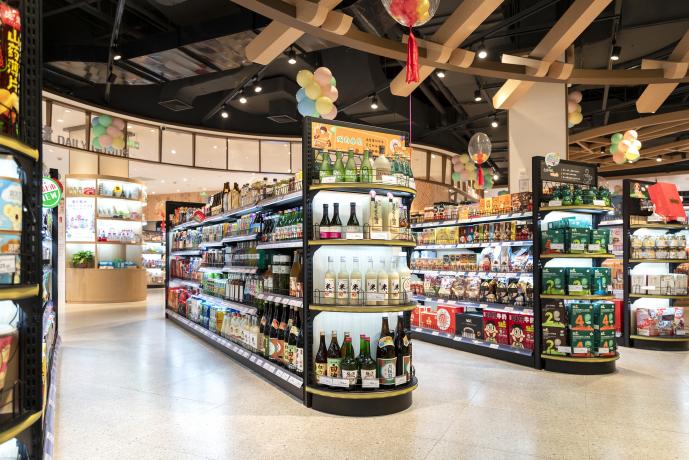 序号品名规格数量商品图片零售价1龙缘五常香米品牌：龙缘
规格：5kg1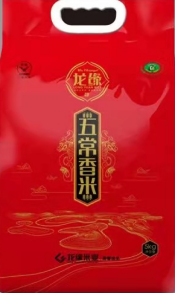 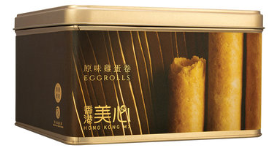 178.00 2福临门压榨一级葵花籽油 5L品牌：福临门
规格：5L1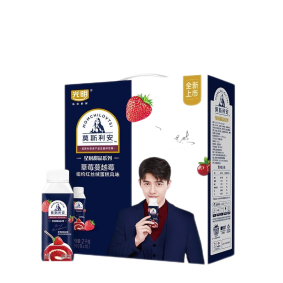 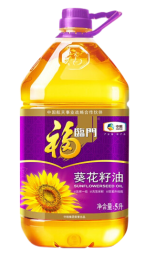 150.00 3光明莫斯利（草莓蔓越莓纽约红丝绒）200g*10品牌：莫里斯利安
规格：200g*10165.00 4农夫山泉17.5° 橙子 铂金果 3kg品牌：农夫山泉
规格：铂金果 3kg1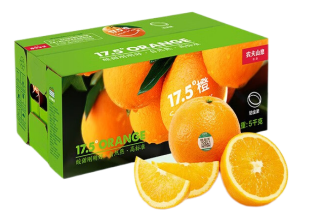 98.00 51.01kg沃隆坚果福礼规格：1.01kg
开心果100g*1;
巴旦木100g*1;
小白杏210g*1;
鱼皮花生180g*1;
纸皮核桃160g*1;
提子干260g*11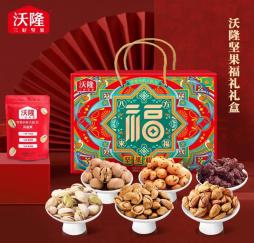 128.00 6蛋鲜森可生食鸡蛋品牌：蛋鲜森
规格：30枚装1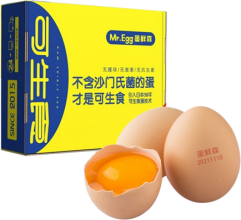 65.00 7448g美心鸡蛋卷（盒装）品牌：美心
规格：448g1168.00 8燕之坊21day养生粥礼盒品牌：燕之坊
规格：
五黑八谷粥100g*3
八宝粥100g*3
黑麦荞麦粥100g*3
绿豆百合粥100g*3
红枣燕麦小米粥100g*3
燕麦银耳金米粥100g*3
红薯百合金米粥100g*31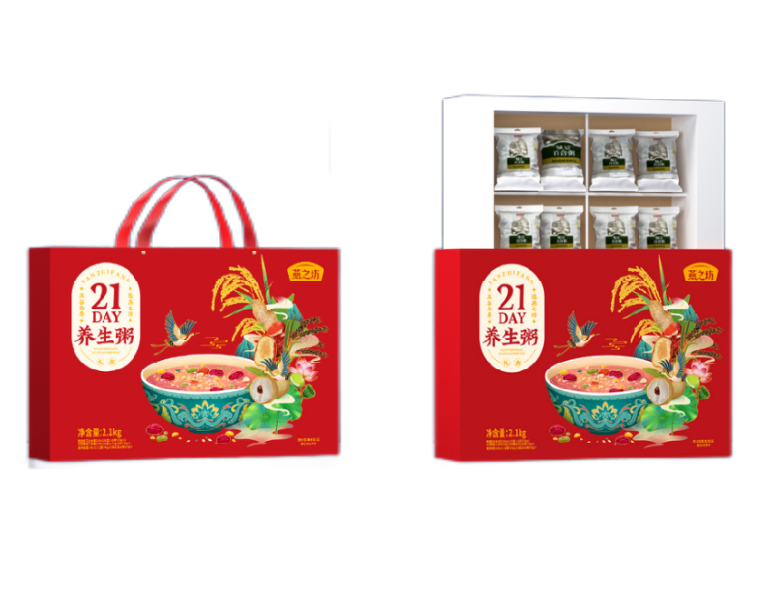 158.00 9千禾调味礼盒品牌：千禾
规格：
0添加酱油500ml
0添加纯酿红烧酱油500ml
0添加料酒500ml
0添加糯米香醋500ml1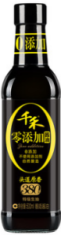 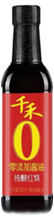 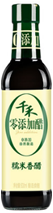 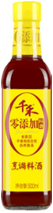 92.80 10诺蓓耳一年好景菌菇礼盒品牌：诺蓓耳
规格：660g
香菇110g，鹿茸菌100g，未开伞茶树菇150g，椴木黑木耳200g，椴木银耳100g1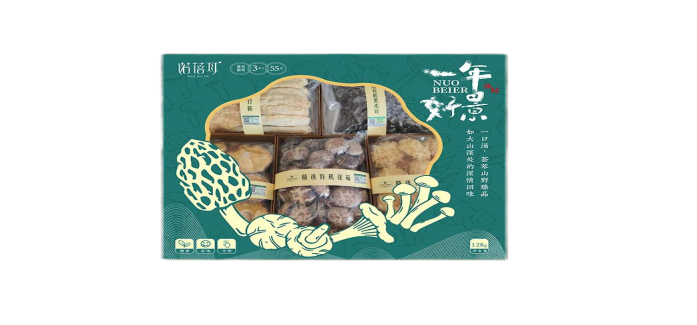 258.00 市场价1360.8元，瑞和泰报价800元，按800元结算。郭小娴13775193063；张炎群18961227067市场价1360.8元，瑞和泰报价800元，按800元结算。郭小娴13775193063；张炎群18961227067市场价1360.8元，瑞和泰报价800元，按800元结算。郭小娴13775193063；张炎群18961227067市场价1360.8元，瑞和泰报价800元，按800元结算。郭小娴13775193063；张炎群18961227067市场价1360.8元，瑞和泰报价800元，按800元结算。郭小娴13775193063；张炎群18961227067市场价1360.8元，瑞和泰报价800元，按800元结算。郭小娴13775193063；张炎群18961227067教职工可选择送货上门（江、浙、沪包邮）、送到学校、门店自提，（若选择送货上门，请填写收件人姓名、联系电话、详细地址）教职工可选择送货上门（江、浙、沪包邮）、送到学校、门店自提，（若选择送货上门，请填写收件人姓名、联系电话、详细地址）教职工可选择送货上门（江、浙、沪包邮）、送到学校、门店自提，（若选择送货上门，请填写收件人姓名、联系电话、详细地址）教职工可选择送货上门（江、浙、沪包邮）、送到学校、门店自提，（若选择送货上门，请填写收件人姓名、联系电话、详细地址）教职工可选择送货上门（江、浙、沪包邮）、送到学校、门店自提，（若选择送货上门，请填写收件人姓名、联系电话、详细地址）教职工可选择送货上门（江、浙、沪包邮）、送到学校、门店自提，（若选择送货上门，请填写收件人姓名、联系电话、详细地址）常州瑞和泰春节在职职工商品方案表（二）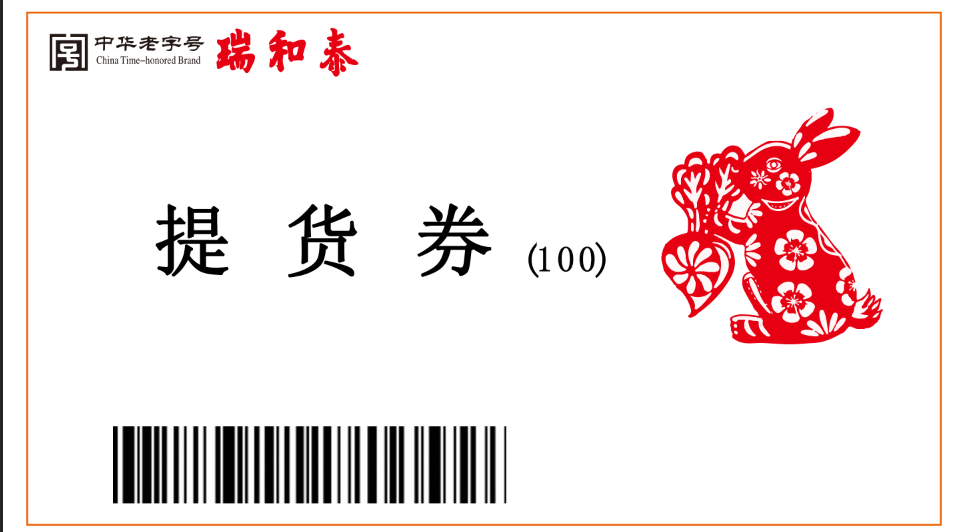 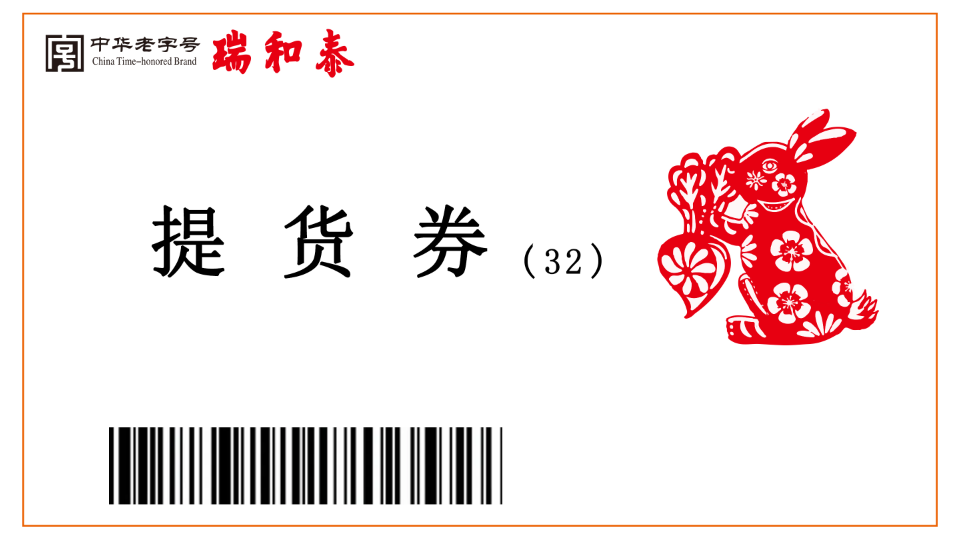 序号区域门 店地 址门店热线1钟楼区延陵路店延陵西路150号0519-866398502钟楼区健身路店健身路16号0519-868053613钟楼区广化店广化街190-198号0519-866385904钟楼区勤德店勤德家园3-1号0519-868738505钟楼区五星店都市桃源68幢-163号0519-858020306钟楼区荣亨店荣亨逸都32号0519-812952517钟楼区景瑞曦城店景瑞曦城6-2号0519-812998628钟楼区会馆浜店会馆浜16幢0519-869770869钟楼区勤业乐富店勤业路280号（原恒隆大酒店）0519-8687385310钟楼区新城首府店通江南路98-27~30号0519-8578780911钟楼区邹区金洲花城店邹区金洲花城07幢商铺7-1号0519-8680768112保利店瑞富苑24幢2号、3号、4号0519-8680786512天宁区优选No.1娑罗家园店晋陵中路557号0519-8578889013天宁区新城金郡店新城金郡38号商铺0519-8399822114天宁区怡康店关河中路65号怡康机电城6号楼0519-8578667015天宁区桃园店桃林雅景园8-101号0519-8580203916天宁区香梅店天宁区武青路28号0519-8387276217天宁区润德店飞龙路164号0519-8899827918天宁区浦南店浦南路72-74号0519-8666102019天宁区蓝钻店蓝钻苑2-7号0519-8688093920天宁区华润国际店华润国际花园80栋3/4/5/6号商铺0519-8688336921天宁区光华世家店天宁区光华世家3-101号0519-8680166722毗邻驿店天宁区和平北路135号0519-8680768323新北区通江路店通江中路268号C座1楼0519-8383866924新北区府翰苑店府翰苑3幢148-150号0519-8118363125新北区乐富传媒中心店龙锦路1590号2号楼101商铺0519-8538078026新北区河海路店晋陵北路215号1801号1803号0519-8119363127新北区新北店通江中路369号1165-1167号0519-8516687828新北区富都乐富店汉江中路金城大厦368号-102室0519-8578657629新北区薛家店薛家镇黄河西路239号“天宇购物广场”3#楼0519-8381525130新北区汉江路店蓝色港湾3-101、102、1030519-8512258931新北区中央花园店中央花园8-9号0519-8637877132武进区湖塘乐富店湖塘镇广电中路29号泰富湾里大厦1楼0519-8998027833武进区湖塘店湖塘新天地不夜城11幢1001-1004号0519-8998026834武进区星河国际店武进区星河城市花园7区57、58、59、60号0519-8605826035武进区四季新城店聚湖东路（四季新城南门）0519-8669881936武进区百兴华府店常武中路9号（百兴华府1期南面）0519-8982876237武进区大通路店夏城西巷200号新城域花园1-2层128商铺0519-8200686938武进区横山桥店横山桥镇羊绒城28号（奥阳大酒店旁）39经开区蔚蓝天地店曙兴路188号蔚蓝天地3-5,3-6,3-7一层0519-8387635740经开区金贸大厦店经开区延陵东路170号0519-8680168641金坛区金虹乐富店金坛区虹桥路105号113-116号0519-85527601